入善町新庁舎建設基本設計業務公募型プロポーザル競技様式集（様式１）Ａ４たて参　加　表　明　書入善町新庁舎建設基本設計業務公募型プロポーザル競技に関係書類を添えて参加を表明します。令和	 年 　 月 　 日 入善町長	笹　島	春　人 	 様提 出 者〒住    所商号又は名称代 表 者                                          ㊞建築士事務所登録番号連絡先担当者所    属氏    名電    話Ｆ Ａ ＸＥ－mail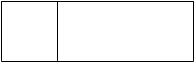 受 付　事務局記入欄                                         　　          番 号（様式２）Ａ４たて設計事務所の技術職員数・資格事務局記入欄番号　（様式３）Ａ４たて設計事務所の主要業務実績（平成23年４月１日以降に竣工または設計完了した同種または類似業務）（様式４－１）Ａ４たて管理技術者の業務実績等（様式４－２）Ａ４たて（　　※　　）主任技術者の業務実績等　※意匠、積算、電気設備、機械設備（様式５－１）Ａ４たて設計事務所の同種業務実績詳細（様式５－２）Ａ４たて設計事務所の類似業務実績詳細（様式６－１）Ａ４たて管理技術者の同種業務実績詳細（様式６－２）Ａ４たて管理技術者の類似業務実績詳細（様式６－３）Ａ４たて　（　　※　　）主任技術者の同種業務実績詳細　　※意匠、電気設備、機械設備（様式７）Ａ４たて　協力事務所の内容等（「主たる分担業務分野」以外の業務に限る）（様式８）Ａ４たて令和　　年　　月　　日　入善町長　笹　島　春　人　様質　問　書　入善町新庁舎建設基本設計業務公募型プロポーザル競技について、次のとおり質問します。（様式９）Ａ４たて技術提案提出書入善町新庁舎建設基本設計業務公募型プロポーザル競技について、技術提案書を提出します。令和	 年 　 月 　 日 入善町長	笹　島	春　人 	 様提 出 者〒住    所商号又は名称代 表 者                                          ㊞建築士事務所登録番号連絡先担当者所    属氏    名電    話Ｆ Ａ ＸＥ－mail受 付　事務局記入欄番 号（様式１０）Ａ４たて業務実施方針業務への取組体制、工程計画、動員計画、設計上特に配慮する事項等を記載してください。（様式１１）Ａ３よこ技術提案書プロポーザル実施要領に示す課題１～４に対する考え方をＡ３版４枚以内にまとめ記載してください。分　野分　野資　格人　数小　計合　計建　築意匠一級建築士、技術士人 人 人   建　築意匠二級建築士 人 人 人   建　築意匠その他（技術者）人 人 人   建　築構造構造設計一級建築士、 一級建築士、技術士人 人 人   建　築構造二級建築士人 人 人   建　築構造その他（技術者）人 人 人   建　築積算一級建築士人 人 人   建　築積算二級建築士人 人 人   建　築積算その他人 人 人   電気設備電気設備設備設計一級建築士、建築設備士、技術士人 人 人   電気設備電気設備一級電気工事施工管理技士、電気主任技術者人 人 人   電気設備電気設備二級電気工事施工管理技士、建築設備検査資格者人 人 人   電気設備電気設備消防設備士、その他人 人 人   機械設備機械設備設備設計一級建築士、建築設備士、技術士人 人 人   機械設備機械設備一級管工事施工管理技士人 人 人   機械設備機械設備二級管工事施工管理技士、建築設備検査資格者人 人 人   機械設備機械設備消防設備士、その他人 人 人   備　考１　複数の分野を担当する職員は最も専門とする分野について記入してください。２　協力事務所の職員等は（　）書きとし、分けて記入してください。３　複数の資格を有する職員は、いずれか一つの資格の保有者とします。備　考１　複数の分野を担当する職員は最も専門とする分野について記入してください。２　協力事務所の職員等は（　）書きとし、分けて記入してください。３　複数の資格を有する職員は、いずれか一つの資格の保有者とします。備　考１　複数の分野を担当する職員は最も専門とする分野について記入してください。２　協力事務所の職員等は（　）書きとし、分けて記入してください。３　複数の資格を有する職員は、いずれか一つの資格の保有者とします。備　考１　複数の分野を担当する職員は最も専門とする分野について記入してください。２　協力事務所の職員等は（　）書きとし、分けて記入してください。３　複数の資格を有する職員は、いずれか一つの資格の保有者とします。備　考１　複数の分野を担当する職員は最も専門とする分野について記入してください。２　協力事務所の職員等は（　）書きとし、分けて記入してください。３　複数の資格を有する職員は、いずれか一つの資格の保有者とします。備　考１　複数の分野を担当する職員は最も専門とする分野について記入してください。２　協力事務所の職員等は（　）書きとし、分けて記入してください。３　複数の資格を有する職員は、いずれか一つの資格の保有者とします。業務名業務名発注者受注形態施設の概要施設の概要施設の概要設計業務完了年月業務名業務名発注者受注形態用途構造階数延床面積完成 年月設計業務完了年月業務内容業務内容発注者受注形態用途構造階数延床面積完成 年月設計業務完了年月同 種 業 務 実 績／㎡年	月年	月同 種 業 務 実 績／㎡年	月年	月同 種 業 務 実 績／㎡年	月年	月同 種 業 務 実 績／㎡年	月年	月同 種 業 務 実 績／㎡年	月年	月同 種 業 務 実 績／㎡年	月年	月同 種 業 務 実 績／㎡年	月年	月同 種 業 務 実 績／㎡年	月年	月同 種 業 務 実 績／㎡年	月年	月同 種 業 務 実 績／㎡年	月年	月類似業 務 実 績／㎡年	月年	月類似業 務 実 績／㎡年	月年	月類似業 務 実 績／㎡年	月年	月類似業 務 実 績／㎡年	月年	月類似業 務 実 績／㎡年	月年	月類似業 務 実 績／㎡年	月年	月類似業 務 実 績／㎡年	月年	月類似業 務 実 績／㎡年	月年	月類似業 務 実 績／㎡年	月年	月類似業 務 実 績／㎡年	月年	月備　考１	業務内容には、基本設計、実施設計、基本・実施設計のいずれかを記載してください。２	同種・類似業務の区分は、説明書２ページの注釈を参照してください。３	受注形態には、単独、ＪＶ、協力（協力事務所として参画）のいずれかを記載してください。４	階数は、「地上階数／地下階数」で記載してください。５	構造種別には、耐震、免震、制震構造の区別も記載してください。備　考１	業務内容には、基本設計、実施設計、基本・実施設計のいずれかを記載してください。２	同種・類似業務の区分は、説明書２ページの注釈を参照してください。３	受注形態には、単独、ＪＶ、協力（協力事務所として参画）のいずれかを記載してください。４	階数は、「地上階数／地下階数」で記載してください。５	構造種別には、耐震、免震、制震構造の区別も記載してください。備　考１	業務内容には、基本設計、実施設計、基本・実施設計のいずれかを記載してください。２	同種・類似業務の区分は、説明書２ページの注釈を参照してください。３	受注形態には、単独、ＪＶ、協力（協力事務所として参画）のいずれかを記載してください。４	階数は、「地上階数／地下階数」で記載してください。５	構造種別には、耐震、免震、制震構造の区別も記載してください。備　考１	業務内容には、基本設計、実施設計、基本・実施設計のいずれかを記載してください。２	同種・類似業務の区分は、説明書２ページの注釈を参照してください。３	受注形態には、単独、ＪＶ、協力（協力事務所として参画）のいずれかを記載してください。４	階数は、「地上階数／地下階数」で記載してください。５	構造種別には、耐震、免震、制震構造の区別も記載してください。備　考１	業務内容には、基本設計、実施設計、基本・実施設計のいずれかを記載してください。２	同種・類似業務の区分は、説明書２ページの注釈を参照してください。３	受注形態には、単独、ＪＶ、協力（協力事務所として参画）のいずれかを記載してください。４	階数は、「地上階数／地下階数」で記載してください。５	構造種別には、耐震、免震、制震構造の区別も記載してください。備　考１	業務内容には、基本設計、実施設計、基本・実施設計のいずれかを記載してください。２	同種・類似業務の区分は、説明書２ページの注釈を参照してください。３	受注形態には、単独、ＪＶ、協力（協力事務所として参画）のいずれかを記載してください。４	階数は、「地上階数／地下階数」で記載してください。５	構造種別には、耐震、免震、制震構造の区別も記載してください。備　考１	業務内容には、基本設計、実施設計、基本・実施設計のいずれかを記載してください。２	同種・類似業務の区分は、説明書２ページの注釈を参照してください。３	受注形態には、単独、ＪＶ、協力（協力事務所として参画）のいずれかを記載してください。４	階数は、「地上階数／地下階数」で記載してください。５	構造種別には、耐震、免震、制震構造の区別も記載してください。備　考１	業務内容には、基本設計、実施設計、基本・実施設計のいずれかを記載してください。２	同種・類似業務の区分は、説明書２ページの注釈を参照してください。３	受注形態には、単独、ＪＶ、協力（協力事務所として参画）のいずれかを記載してください。４	階数は、「地上階数／地下階数」で記載してください。５	構造種別には、耐震、免震、制震構造の区別も記載してください。氏名年齢年齢歳歳実務経験年数実務経験年数実務経験年数年資格名一級建築士（登録番号：　　　　　　　　　）	）一級建築士（登録番号：　　　　　　　　　）	）一級建築士（登録番号：　　　　　　　　　）	）一級建築士（登録番号：　　　　　　　　　）	）一級建築士（登録番号：　　　　　　　　　）	）取得年月取得年月年	月年	月年	月年	月資格名取得年月取得年月年	月年	月年	月年	月資格名取得年月取得年月年	月年	月年	月年	月資格名取得年月取得年月年	月年	月年	月年	月主な業務実績（平成23年 ４月 １日以降に竣工又は設計完了した同種又は類似業務）主な業務実績（平成23年 ４月 １日以降に竣工又は設計完了した同種又は類似業務）主な業務実績（平成23年 ４月 １日以降に竣工又は設計完了した同種又は類似業務）主な業務実績（平成23年 ４月 １日以降に竣工又は設計完了した同種又は類似業務）主な業務実績（平成23年 ４月 １日以降に竣工又は設計完了した同種又は類似業務）主な業務実績（平成23年 ４月 １日以降に竣工又は設計完了した同種又は類似業務）主な業務実績（平成23年 ４月 １日以降に竣工又は設計完了した同種又は類似業務）主な業務実績（平成23年 ４月 １日以降に竣工又は設計完了した同種又は類似業務）主な業務実績（平成23年 ４月 １日以降に竣工又は設計完了した同種又は類似業務）主な業務実績（平成23年 ４月 １日以降に竣工又は設計完了した同種又は類似業務）主な業務実績（平成23年 ４月 １日以降に竣工又は設計完了した同種又は類似業務）主な業務実績（平成23年 ４月 １日以降に竣工又は設計完了した同種又は類似業務）設計・業務名設計・業務名構造階数 延床面積構造階数 延床面積構造階数 延床面積業務期間業務期間業務期間立　場立　場同種・類似同種・類似／㎡／㎡／㎡年	月～	年	月年	月～	年	月年	月～	年	月同種・類似同種・類似／㎡／㎡／㎡年	月～	年	月年	月～	年	月年	月～	年	月同種・類似同種・類似／㎡／㎡／㎡年	月～	年	月年	月～	年	月年	月～	年	月同種・類似同種・類似／㎡／㎡／㎡年	月～	年	月年	月～	年	月年	月～	年	月同種・類似同種・類似主な受賞歴主な受賞歴主な受賞歴主な受賞歴主な受賞歴主な受賞歴主な受賞歴主な受賞歴主な受賞歴主な受賞歴主な受賞歴主な受賞歴設計・業務名設計・業務名構造階数 延床面積構造階数 延床面積構造階数 延床面積業務期間業務期間業務期間立　場立　場同種・類似同種・類似／㎡／㎡／㎡年	月～	年	月年	月～	年	月年	月～	年	月同種・類似同種・類似／㎡／㎡／㎡年	月～	年	月年	月～	年	月年	月～	年	月同種・類似同種・類似主な手持設計業務量（令和２年８月 １日現在の手持ちの設計業務）　	合計（　　　　件）（	件）主な手持設計業務量（令和２年８月 １日現在の手持ちの設計業務）　	合計（　　　　件）（	件）主な手持設計業務量（令和２年８月 １日現在の手持ちの設計業務）　	合計（　　　　件）（	件）主な手持設計業務量（令和２年８月 １日現在の手持ちの設計業務）　	合計（　　　　件）（	件）主な手持設計業務量（令和２年８月 １日現在の手持ちの設計業務）　	合計（　　　　件）（	件）主な手持設計業務量（令和２年８月 １日現在の手持ちの設計業務）　	合計（　　　　件）（	件）主な手持設計業務量（令和２年８月 １日現在の手持ちの設計業務）　	合計（　　　　件）（	件）主な手持設計業務量（令和２年８月 １日現在の手持ちの設計業務）　	合計（　　　　件）（	件）主な手持設計業務量（令和２年８月 １日現在の手持ちの設計業務）　	合計（　　　　件）（	件）主な手持設計業務量（令和２年８月 １日現在の手持ちの設計業務）　	合計（　　　　件）（	件）主な手持設計業務量（令和２年８月 １日現在の手持ちの設計業務）　	合計（　　　　件）（	件）主な手持設計業務量（令和２年８月 １日現在の手持ちの設計業務）　	合計（　　　　件）（	件）施設名及び所在地施設名及び所在地施設名及び所在地構造階数 延床面積構造階数 延床面積構造階数 延床面積構造階数 延床面積履行期間履行期間立　場立　場立　場／㎡／㎡／㎡／㎡　　　　　年　　月～　　　年　　月　　　　　年　　月～　　　年　　月／㎡／㎡／㎡／㎡　　　　　年　　月～　　　年　　月　　　　　年　　月～　　　年　　月／㎡／㎡／㎡／㎡　　　　　年　　月～　　　年　　月　　　　　年　　月～　　　年　　月備考　１　　実務経験年数について、１年未満は切り捨ててください。２    立場とは、その業務における役割分担をいい、管理技術者（管理）、○○担当主任技術者（○○主任）、○○担当技術者（○○担当）の別を記載してください。３    主な業務実績は ５ 件以内とし、満たない場合は空欄とします。ただし、寒冷地での業務実績を 1 件以上記載してください。備考　１　　実務経験年数について、１年未満は切り捨ててください。２    立場とは、その業務における役割分担をいい、管理技術者（管理）、○○担当主任技術者（○○主任）、○○担当技術者（○○担当）の別を記載してください。３    主な業務実績は ５ 件以内とし、満たない場合は空欄とします。ただし、寒冷地での業務実績を 1 件以上記載してください。備考　１　　実務経験年数について、１年未満は切り捨ててください。２    立場とは、その業務における役割分担をいい、管理技術者（管理）、○○担当主任技術者（○○主任）、○○担当技術者（○○担当）の別を記載してください。３    主な業務実績は ５ 件以内とし、満たない場合は空欄とします。ただし、寒冷地での業務実績を 1 件以上記載してください。備考　１　　実務経験年数について、１年未満は切り捨ててください。２    立場とは、その業務における役割分担をいい、管理技術者（管理）、○○担当主任技術者（○○主任）、○○担当技術者（○○担当）の別を記載してください。３    主な業務実績は ５ 件以内とし、満たない場合は空欄とします。ただし、寒冷地での業務実績を 1 件以上記載してください。備考　１　　実務経験年数について、１年未満は切り捨ててください。２    立場とは、その業務における役割分担をいい、管理技術者（管理）、○○担当主任技術者（○○主任）、○○担当技術者（○○担当）の別を記載してください。３    主な業務実績は ５ 件以内とし、満たない場合は空欄とします。ただし、寒冷地での業務実績を 1 件以上記載してください。備考　１　　実務経験年数について、１年未満は切り捨ててください。２    立場とは、その業務における役割分担をいい、管理技術者（管理）、○○担当主任技術者（○○主任）、○○担当技術者（○○担当）の別を記載してください。３    主な業務実績は ５ 件以内とし、満たない場合は空欄とします。ただし、寒冷地での業務実績を 1 件以上記載してください。備考　１　　実務経験年数について、１年未満は切り捨ててください。２    立場とは、その業務における役割分担をいい、管理技術者（管理）、○○担当主任技術者（○○主任）、○○担当技術者（○○担当）の別を記載してください。３    主な業務実績は ５ 件以内とし、満たない場合は空欄とします。ただし、寒冷地での業務実績を 1 件以上記載してください。備考　１　　実務経験年数について、１年未満は切り捨ててください。２    立場とは、その業務における役割分担をいい、管理技術者（管理）、○○担当主任技術者（○○主任）、○○担当技術者（○○担当）の別を記載してください。３    主な業務実績は ５ 件以内とし、満たない場合は空欄とします。ただし、寒冷地での業務実績を 1 件以上記載してください。備考　１　　実務経験年数について、１年未満は切り捨ててください。２    立場とは、その業務における役割分担をいい、管理技術者（管理）、○○担当主任技術者（○○主任）、○○担当技術者（○○担当）の別を記載してください。３    主な業務実績は ５ 件以内とし、満たない場合は空欄とします。ただし、寒冷地での業務実績を 1 件以上記載してください。備考　１　　実務経験年数について、１年未満は切り捨ててください。２    立場とは、その業務における役割分担をいい、管理技術者（管理）、○○担当主任技術者（○○主任）、○○担当技術者（○○担当）の別を記載してください。３    主な業務実績は ５ 件以内とし、満たない場合は空欄とします。ただし、寒冷地での業務実績を 1 件以上記載してください。備考　１　　実務経験年数について、１年未満は切り捨ててください。２    立場とは、その業務における役割分担をいい、管理技術者（管理）、○○担当主任技術者（○○主任）、○○担当技術者（○○担当）の別を記載してください。３    主な業務実績は ５ 件以内とし、満たない場合は空欄とします。ただし、寒冷地での業務実績を 1 件以上記載してください。備考　１　　実務経験年数について、１年未満は切り捨ててください。２    立場とは、その業務における役割分担をいい、管理技術者（管理）、○○担当主任技術者（○○主任）、○○担当技術者（○○担当）の別を記載してください。３    主な業務実績は ５ 件以内とし、満たない場合は空欄とします。ただし、寒冷地での業務実績を 1 件以上記載してください。氏名年齢年齢歳歳実務経験年数実務経験年数実務経験年数年資格名一級建築士（登録番号：　　　　　　　　　）	）一級建築士（登録番号：　　　　　　　　　）	）一級建築士（登録番号：　　　　　　　　　）	）一級建築士（登録番号：　　　　　　　　　）	）一級建築士（登録番号：　　　　　　　　　）	）取得年月取得年月年	月年	月年	月年	月資格名取得年月取得年月年	月年	月年	月年	月資格名取得年月取得年月年	月年	月年	月年	月資格名取得年月取得年月年	月年	月年	月年	月主な業務実績（平成23年 ４月 １日以降に竣工又は設計完了した同種又は類似業務）主な業務実績（平成23年 ４月 １日以降に竣工又は設計完了した同種又は類似業務）主な業務実績（平成23年 ４月 １日以降に竣工又は設計完了した同種又は類似業務）主な業務実績（平成23年 ４月 １日以降に竣工又は設計完了した同種又は類似業務）主な業務実績（平成23年 ４月 １日以降に竣工又は設計完了した同種又は類似業務）主な業務実績（平成23年 ４月 １日以降に竣工又は設計完了した同種又は類似業務）主な業務実績（平成23年 ４月 １日以降に竣工又は設計完了した同種又は類似業務）主な業務実績（平成23年 ４月 １日以降に竣工又は設計完了した同種又は類似業務）主な業務実績（平成23年 ４月 １日以降に竣工又は設計完了した同種又は類似業務）主な業務実績（平成23年 ４月 １日以降に竣工又は設計完了した同種又は類似業務）主な業務実績（平成23年 ４月 １日以降に竣工又は設計完了した同種又は類似業務）主な業務実績（平成23年 ４月 １日以降に竣工又は設計完了した同種又は類似業務）設計・業務名設計・業務名構造階数 延床面積構造階数 延床面積構造階数 延床面積業務期間業務期間業務期間立　場立　場同種・類似同種・類似／㎡／㎡／㎡年	月～	年	月年	月～	年	月年	月～	年	月同種・類似同種・類似／㎡／㎡／㎡年	月～	年	月年	月～	年	月年	月～	年	月同種・類似同種・類似／㎡／㎡／㎡年	月～	年	月年	月～	年	月年	月～	年	月同種・類似同種・類似／㎡／㎡／㎡年	月～	年	月年	月～	年	月年	月～	年	月同種・類似同種・類似主な受賞歴主な受賞歴主な受賞歴主な受賞歴主な受賞歴主な受賞歴主な受賞歴主な受賞歴主な受賞歴主な受賞歴主な受賞歴主な受賞歴設計・業務名設計・業務名構造階数 延床面積構造階数 延床面積構造階数 延床面積業務期間業務期間業務期間立　場立　場同種・類似同種・類似／㎡／㎡／㎡年	月～	年	月年	月～	年	月年	月～	年	月同種・類似同種・類似／㎡／㎡／㎡年	月～	年	月年	月～	年	月年	月～	年	月同種・類似同種・類似主な手持設計業務量（令和２年８月 １日現在の手持ちの設計業務）　	合計（　　　　件）（	件）主な手持設計業務量（令和２年８月 １日現在の手持ちの設計業務）　	合計（　　　　件）（	件）主な手持設計業務量（令和２年８月 １日現在の手持ちの設計業務）　	合計（　　　　件）（	件）主な手持設計業務量（令和２年８月 １日現在の手持ちの設計業務）　	合計（　　　　件）（	件）主な手持設計業務量（令和２年８月 １日現在の手持ちの設計業務）　	合計（　　　　件）（	件）主な手持設計業務量（令和２年８月 １日現在の手持ちの設計業務）　	合計（　　　　件）（	件）主な手持設計業務量（令和２年８月 １日現在の手持ちの設計業務）　	合計（　　　　件）（	件）主な手持設計業務量（令和２年８月 １日現在の手持ちの設計業務）　	合計（　　　　件）（	件）主な手持設計業務量（令和２年８月 １日現在の手持ちの設計業務）　	合計（　　　　件）（	件）主な手持設計業務量（令和２年８月 １日現在の手持ちの設計業務）　	合計（　　　　件）（	件）主な手持設計業務量（令和２年８月 １日現在の手持ちの設計業務）　	合計（　　　　件）（	件）主な手持設計業務量（令和２年８月 １日現在の手持ちの設計業務）　	合計（　　　　件）（	件）施設名及び所在地施設名及び所在地施設名及び所在地構造階数 延床面積構造階数 延床面積構造階数 延床面積構造階数 延床面積履行期間履行期間立　場立　場立　場／㎡／㎡／㎡／㎡　　　　　年　　月～　　　年　　月　　　　　年　　月～　　　年　　月／㎡／㎡／㎡／㎡　　　　　年　　月～　　　年　　月　　　　　年　　月～　　　年　　月／㎡／㎡／㎡／㎡　　　　　年　　月～　　　年　　月　　　　　年　　月～　　　年　　月備考　１　　実務経験年数について、１年未満は切り捨ててください。２    立場とは、その業務における役割分担をいい、管理技術者（管理）、○○担当主任技術者（○○主任）、○○担当技術者（○○担当）の別を記載してください。３    主な業務実績は ５ 件以内とし、満たない場合は空欄とします。備考　１　　実務経験年数について、１年未満は切り捨ててください。２    立場とは、その業務における役割分担をいい、管理技術者（管理）、○○担当主任技術者（○○主任）、○○担当技術者（○○担当）の別を記載してください。３    主な業務実績は ５ 件以内とし、満たない場合は空欄とします。備考　１　　実務経験年数について、１年未満は切り捨ててください。２    立場とは、その業務における役割分担をいい、管理技術者（管理）、○○担当主任技術者（○○主任）、○○担当技術者（○○担当）の別を記載してください。３    主な業務実績は ５ 件以内とし、満たない場合は空欄とします。備考　１　　実務経験年数について、１年未満は切り捨ててください。２    立場とは、その業務における役割分担をいい、管理技術者（管理）、○○担当主任技術者（○○主任）、○○担当技術者（○○担当）の別を記載してください。３    主な業務実績は ５ 件以内とし、満たない場合は空欄とします。備考　１　　実務経験年数について、１年未満は切り捨ててください。２    立場とは、その業務における役割分担をいい、管理技術者（管理）、○○担当主任技術者（○○主任）、○○担当技術者（○○担当）の別を記載してください。３    主な業務実績は ５ 件以内とし、満たない場合は空欄とします。備考　１　　実務経験年数について、１年未満は切り捨ててください。２    立場とは、その業務における役割分担をいい、管理技術者（管理）、○○担当主任技術者（○○主任）、○○担当技術者（○○担当）の別を記載してください。３    主な業務実績は ５ 件以内とし、満たない場合は空欄とします。備考　１　　実務経験年数について、１年未満は切り捨ててください。２    立場とは、その業務における役割分担をいい、管理技術者（管理）、○○担当主任技術者（○○主任）、○○担当技術者（○○担当）の別を記載してください。３    主な業務実績は ５ 件以内とし、満たない場合は空欄とします。備考　１　　実務経験年数について、１年未満は切り捨ててください。２    立場とは、その業務における役割分担をいい、管理技術者（管理）、○○担当主任技術者（○○主任）、○○担当技術者（○○担当）の別を記載してください。３    主な業務実績は ５ 件以内とし、満たない場合は空欄とします。備考　１　　実務経験年数について、１年未満は切り捨ててください。２    立場とは、その業務における役割分担をいい、管理技術者（管理）、○○担当主任技術者（○○主任）、○○担当技術者（○○担当）の別を記載してください。３    主な業務実績は ５ 件以内とし、満たない場合は空欄とします。備考　１　　実務経験年数について、１年未満は切り捨ててください。２    立場とは、その業務における役割分担をいい、管理技術者（管理）、○○担当主任技術者（○○主任）、○○担当技術者（○○担当）の別を記載してください。３    主な業務実績は ５ 件以内とし、満たない場合は空欄とします。備考　１　　実務経験年数について、１年未満は切り捨ててください。２    立場とは、その業務における役割分担をいい、管理技術者（管理）、○○担当主任技術者（○○主任）、○○担当技術者（○○担当）の別を記載してください。３    主な業務実績は ５ 件以内とし、満たない場合は空欄とします。備考　１　　実務経験年数について、１年未満は切り捨ててください。２    立場とは、その業務における役割分担をいい、管理技術者（管理）、○○担当主任技術者（○○主任）、○○担当技術者（○○担当）の別を記載してください。３    主な業務実績は ５ 件以内とし、満たない場合は空欄とします。業務名：(施設名)(様式３)の主要業務実績に記載した業務のうち、同種業務実績の代表的な作品１～２事例の写真等を添付し、その設計コンセプトを簡潔に記載してください。外観写真、室内写真等を各１枚（カラーコピー可）を添付してください。代表階平面図（縮尺任意）はＡ３判横１枚とし、折込み添付してください。業務名：(施設名)(様式３)の主要業務実績に記載した業務のうち、類似業務実績の代表的な作品１～２事例の写真等を添付し、その設計コンセプトを簡潔に記載してください。外観写真、室内写真等を各１枚（カラーコピー可）を添付してください。代表階平面図（縮尺任意）はＡ３判横１枚とし、折込み添付してください。業務名：(施設名)(様式４－１)の主な業務実績に記載した業務のうち、同種業務実績の代表的な作品１～２事例の写真等を添付し、その設計コンセプトを簡潔に記載してください。外観写真、室内写真等を各１枚（カラーコピー可）を添付してください。代表階平面図（縮尺任意）はＡ３判横１枚とし、折込み添付してください。業務名：(施設名)(様式４－１)の主な業務実績に記載した業務のうち、類似業務実績の代表的な作品１～２事例の写真等を添付し、その設計コンセプトを簡潔に記載してください。外観写真、室内写真等を各１枚（カラーコピー可）を添付してください。代表階平面図（縮尺任意）はＡ３判横１枚とし、折込み添付してください。業務名：(施設名)(様式４－２)の主な業務実績に記載した業務のうち、同種業務実績の代表的な作品１～２事例の写真等を添付し、その設計コンセプトを簡潔に記載してください。外観写真、室内写真等を各１枚（カラーコピー可）を添付してください。代表階平面図（縮尺任意）はＡ３判横１枚とし、折込み添付してください。１事務所名代表者名１所在地１各分担業務１協力を受ける理由及び具体的内容２事務所名代表者名２所在地２各分担業務２協力を受ける理由及び具体的内容３事務所名代表者名３所在地３各分担業務３協力を受ける理由及び具体的内容４事務所名代表者名４所在地４各分担業務４協力を受ける理由及び具体的内容住　　所事務所名質問に対する責任者名質問に対する責任者名電話番号Ｅ-mail質問事項回　　答番号事務局記入欄